Zápis a usnesení z jednání zastupitelstva města Jevišovicekonaného dne 17. srpna  2022 v 19.00 hod. v zasedací místnosti radnice – Jevišovice 56 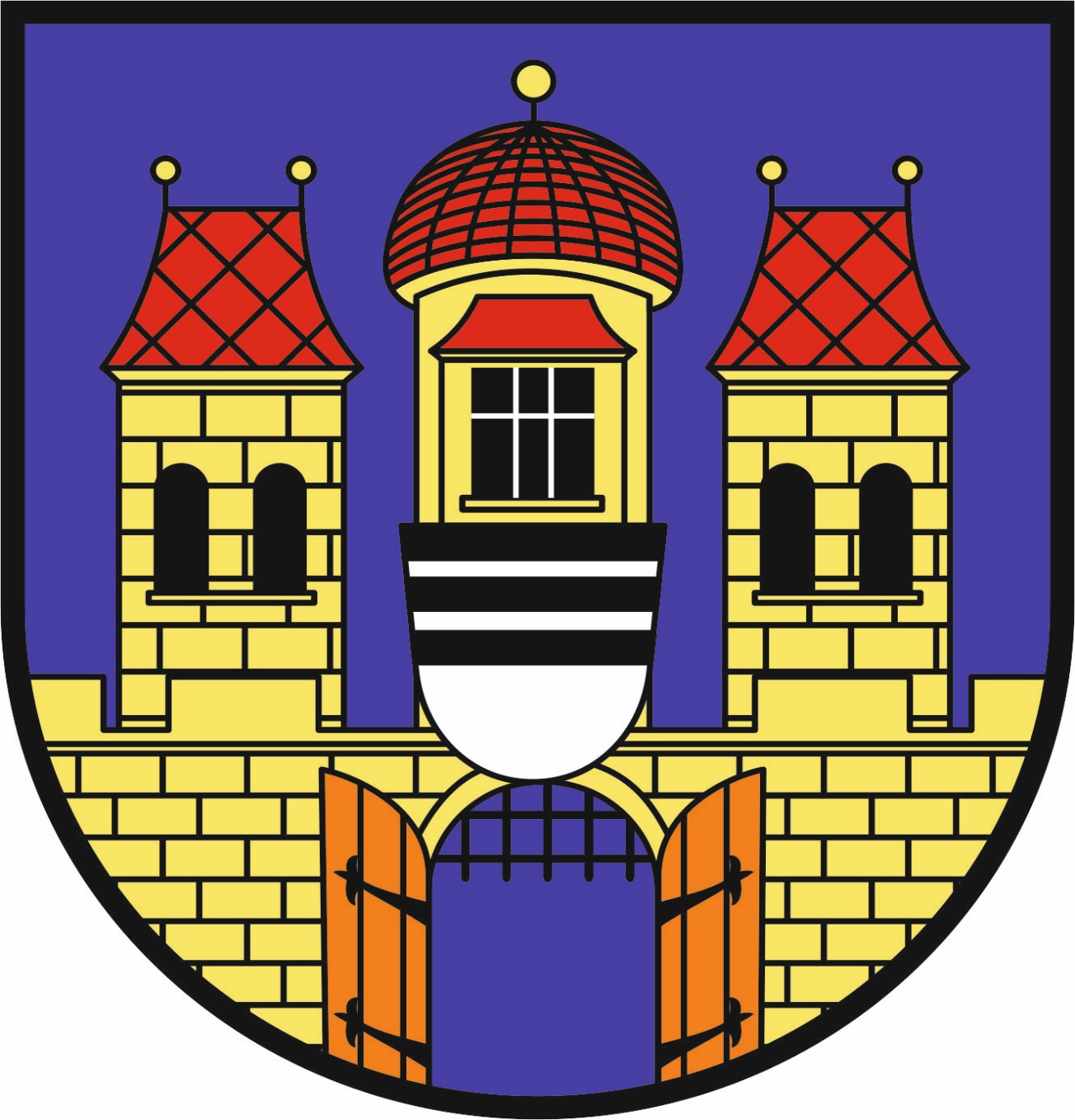 Zápis a usnesení z jednání zastupitelstva města Jevišovicekonaného dne 17. srpna 2022 v 19 .00 hod. v zasedací místnosti radniceZasedání zastupitelstva bylo řádně svoláno, zastupitelé byli pozváni pozvánkami.Zasedání je přítomno 8 zastupitelů, a tím je zastupitelstvo usnášeníschopné.Zápis z minulého jednání byl ověřen, je k nahlédnutí u starosty města.K zápisu není připomínek.Zapisovatelka – Renata Auerová.Schválení ověřovatelů dnešního zasedání:Starosta navrhl ověřovatele dnešního zápisu  J. Pokorný, Mgr. A. Antl,  dal o tom hlasovat.H: 8 – 0 – 0Usnesení č. 1:Zastupitelé schválili ověřovateli dnešního zápisu pány  J. Pokorného, Mgr. A. Antla. Program: Starosta navrhl schválit  program a tento bude následující: Program:Rozpočtové opatřeníPráce na komunikacích Dodatek Inženýrské stavby Jebáček Věcná břemena E GD Žádost Pozemkového úřadu Analýza realizace fotovoltaiky Ostatní H: 8  – 0 - 0Usnesení č. 2: Zastupitelé schválili navržený program jednání zastupitelstva ze dne  17. srpna 2022.  Starosta a místostarostky  přednesli zprávu o činnosti: Intenzifikace ČOV – starosta seznámil zastupitele s problémy čov, o nutnosti její intenzifikace, Vyúčtování energií – starosta seznámil zastupitele s vyúčtováním energií, opravy komunikací – práce pokračují s menším časovým posunem,  prodej Sýpky ze strany UZSVM  zpracování územního plánu zeleň biokoridory – nepodařilo se najít firmu na realizaci, starosta bude dále informovat, stavební úřad na podnět města prověřuje nelegální stavby na pozemcích města navýšení kapacity zš a mš. Zastupitelstvo vzalo na vědomí. Projednání programu jednání: ad 1)  Projednání rozpočtového opatření č. 3,4,5 a 6Starosta předložil zastupitelstvu RO č. 3,4,5 a 6. Starosta vyjmenoval hlavní položky na straně výdajů a příjmů. Byla otevřena debata o předložených rozpočtových opatřeních. Zastupitelstvo vzalo rozpočtové opatření č. 3, 4, 5 a 6 na vědomí. Ad 2) Práce na komunikacích Starosta přeložil   kalkulace na práce na komunikacích od firmy STARBAG a jedná se o následující: realizace odvodňovacího žlabu - tento je třeba položit u Kolářů tak, aby voda byla plynule odváděna z povrchu do kanalizace - cena 117 117, 60 Kč bez DPH vjezdy do nemovitostí - zastupci města s realizační firmou prošli stavbu a protože došlo  k poškození vjezdů nebo změně nivelity vozovky, bylo třeba realizovat vjezdy do nemovitostí. Nacenění realizace vjezdů je přílohou a jedná se pouze o realizace na pozemcích města - vícepráce v hodnotě 302 571, 38 bez DPHH: 8  – 0 - 0Usnesení č. 3: Zastupitelstvo schválilo práce na komunikacích od formy STRABAG: realizace odvodňovacího žlabu - tento je třeba položit u Kolářů tak, aby voda byla plynule odváděna z povrchu do kanalizace - cena 117 117, 60 Kč bez DPH vjezdy do nemovitostí - zastupci města s realizační firmou prošli stavbu a protože došlo  k poškození vjezdů nebo změně nivelity vozovky, bylo třeba realizovat vjezdy do nemovitostí. Nacenění realizace vjezdů je přílohou a jedná se pouze o realizace na pozemcích města - vícepráce v hodnotě 302 571, 38 bez DPHad 3) Dodatek na vícepráce s formou Inženýrské stavby Jebáček s.r.o. Starosta předložil návrh dodatku pro společnost Inženýrské stavby Jebáček, který připravila JUDr. Husáková (advokát zastupující ISJ). Dodatek navyšuje cenu na maximální částku tj. 5,2 mil Kč bez dph a to za současně provedené práce bez realizované komunikace. Zastupitelé diskutovali o vzniklé situaci. Starosta zdůraznil, že takový dodatek byl již projednáván, nepřináší nic nového v této věci a také nejsou vícepráce řádně podloženy. Starosta také předložil návrh na vyúčtování smluvní pokuty společnosti ISJ dle smlouvy o dílo.      H: 8  – 0 - 0Usnesení č. 4: Zastupitelstvo města Jevišovice nesouhlasí s dodatkem č. 2 se společností Inženýrské stavby Jebáček s.r.o. tak jak byl předložen. Zastupitelstvo pověřuje starostu, aby zajistil vyúčtování smluvní pokuty vůči společnosti Inženýrské stavby Jebáček s.r.o.   a toto ji zaslal u úhradě. Ad 4) Žádosti o věcné břemeno Mgr. Lysek nemovitost parc. 1759/10 - přípojka elektro  Starosta předložil zastupitelstvu žádost o věcné břemeno k nemovitosti par. 1759/10 vlastnictví Mgr. Lysek a jedná se o přípojku elektro (společnost E On ). Starosta zdůraznil, že se sice jedná o nemovitost, kdy jsou nyní položeny nové povrchy, ale akce byla připravena již na jaře a zemí vede plastová chránička. Při položení kabelu tedy nedojde k porušení povrchu. Starosta navrhuje uvedené schválit, Usnesení č. 5: Zastupitelstvo města Jevišovice souhlasí s uzavřením smlouvy o věcném břemeni pro nemovitost parc. 17529/10 dle předložené smlouvy se společností E ON.   Smlouva o zřízení věcného břemene  Starosta předložil návrh smlouvy o smlouvě budoucí pro připojení nemovitosti č.p. 221 a to plynovodní přípojkou ve prospěch vlastníka nemovitosti. Smluvní stranou je společnost GasNet.  Starosta navrhuje návrh smlouvy schválit. Usnesení č. 6: Zastupitelstvo města Jevišovice souhlasí s uzavřením smlouvy o věcném břemeni pro nemovitost č.p. 221 dle předložené smlouvy a to na plynovodní přípojku se společností Gas Net, s.r.o. .Ad 5) Žádost státního pozemkového úřadu Starosta předložil zastupitelstvu žádost Státního pozemkového úřadu o vyslovení souhlasu s převzetím realizace části plánu společných zařízení dle přiložené projektové dokumentace. Tato byly zpracována Ing. J. Krejčím. K tomuto bodu se rozvinula diskuse.  S ohledem na skutečnost, že ze strany starosty nebyly zodpovězeny dotazy týkající se nákladů a možných rizik, navrhl odložení tohoto bodu a projednání s odpovědným projektantem. Usnesení č. 7: Zastupitelstvo města Jevišovice rozhodlo odložit projednání státního pozemkového úřadu a pověřuje starostu, aby na příští jednání zastupitelstva oslovil Ing. J. Krejčího k vysvětlení projektu. Ad 7) Analýza využití obnovitelných zdrojů Starosta předložil zastupitelům analýzu  využití fotovoltaik na našich budovách - radnice, škola a hasičárna. Zastupitelé zde mohl yvyčíst účinnost, návratnost investice a návrh realizace - s baterií nebo bez baterie. K bodu se rozvinula diskuse týkající se hlavně cen energií a také skutečné návratnosti investice. Starosta seznámil zastupitele také s možností získání dotace na realizaci a energetický management.    Usnesení č. 8: Zastupitelstvo města Jevišovice souhlasí s přípravou realizace FVE na budovách Jevišovice 56, 417 a 32. To vše bude zajištěno řádným energetickým managementem a důkladnou projektovou přípravou. Ad 8) Komunitní energetika Starosta informoval zastupitele, že medii proběhl nápad ohledně komunitní energetické elektrárny na tělese bývalé skládky. Toto vše je pouze na začátku a je to podmíněno mnoha dalšími faktory.   Zastupitelé berou na vědomí. Ad 9) Kroužky pro děti a jejich finanční podpora Starosta navrhl, aby město Jevišovice podpořilo rodiny s dětmi z Jevišovic a to formou úhrady kroužků a volnočasových aktivit.Zastupitelé o této věci diskutovali,  byla předložena i nákladovost za loňský školní rok za SVČ jako příklad. Starosta navrhl, aby zastupitelstvo souhlasilo s touto podporou, s tím, že se na příštím zastupitelstvu projedná výše podpory a podmínky nároku. Usnesení č. 9: Zastupitelstvo města Jevišovice  s příspěvkem na volnočasové aktivity dětí. Podmínky budou projednány na příštím zastupitelstvu.  Ad 10) Žádost pana Kabelky o prodej pozemku Měst Jevišovice předmětný pozemek daroval obci Střelice, neboť tento se nachází v jeho katastru a také v chatové oblasti. Město Jevišovice nechce obci Střelice zasahovat do této oblasti  a proto tento pozemek darovalo. S ohledem na skutečnost, že nejsme vlastníky pozemku, je tato žádost bezpředmětná. Zastupitelstvo bere na vědomí. Ad 11) Žádost Ing. Vladimíra Novotného o prodej pozemku Ing. Vladimír Novotný podal žádost o prodej pozemků parc. č. 1334/2 a 1335/2. Před skoro 14 lety město Jevišovice panu Novotnému prodalo objekt bývalé vodárny s přilehlými pozemky. Po digitalizaci katastru však zjistil, že v jeho areálu se nachází ještě pozemek města Jevišovice a proto žádá o jeho odkup. Starosta navrhuje  žádosti vyhovět a schválit záměr prodeje. Usnesení č. 10: Zastupitelstvo města Jevišovice schvaluje záměr prodeje pozemků 1334/2 a 1335/2 panu Ing. Novotnému. Cena bude respektovat znalecké posudky u obdobných pozemků ,které město nedávno prodávalo.  Ad 12) Žádost SDH Jevišovice Starosta předložil žádost SDH Jevišovice o dar ve výši 50 000 Kč. Starosta zdůraznil, že SDH má široké aktivity od dospělých až po děti. Doporučuje tedy žádosti vyhovět a podpořit tak tento spolek.  Usnesení č. 11: Zastupitelstvo města Jevišovice souhlasí s darem SDH Jevišovice ve výši 49 000 Kč. starosta je pověřen zajistit smlouvu a realizaci daru. Ad 13) Žádost pana Vencovského Pan Vencovský požádal o přidělení parkovacího místa pro ZTP. Toto podložil dokumentací voz příloha. O této žádosti se rozvinula diskuse, jedná se o úzkou uličku, kde světlá šířka silnice je cca 2,75 m. Pokud zde necháme vybudovat parkovací místo, stane se komunikace vyloženě jednosměrnou a také bude ohrožen průjezd složek IZS. Na základě diskuse bylo navrženo nesouhlasit se zřízením parkovacího místa. Usnesení č. 12: Zastupitelstvo města Jevišovice nesouhlasí se zřízením parkovacího místa dle žádosti pana Vencovského. Ad 14) Kontrola z ministerstva vnitra ČR Starosta informoval zastupitele, že město Jevišovice bylo zkontrolováno pracovníky Ministerstva vnitra. Byly shledány pochybení, ale k dnešnímu datu nebyl doručen zápis z kontroly a není tedy možno ho projednat. Zápis bude předložen po doručení k nejbližšímu jednání zastupitelstva. Zastupitelstvo bere na vědomí.  Diskuse s občany Konec zasedání 19:55  Zapisovatelka                                            Ověřovatelé